Culinary Arts Syllabus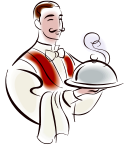 The Culinary Arts course is designed to teach students more advanced levels of cooking and knowledge. We will be utilizing the principles and elements of design as a guide to create aesthetically appealing presentation of food. Baking terms, skills, and tools will be a focus of this class. Kitchen and food safety will be emphasized throughout the course. There will be many opportunities to apply your knowledge with the preparation of foods. Measurement Topics:We will be utilizing the following measurement topics as a basis for the course:	Demonstrate food safety and sanitation procedures.	Demonstrate preparation techniques to produce a variety of food products.   Analyze complex health concepts related to nutrition.   Evaluate the Elements of Art and the Principles of Design in food presentation.Proficiency-Based Grading:Assessments and projects will be graded on a four-point rubric.All assignments must be kept in your binder. Your binder will be collected on a regular basis. Homework, quizzes and in-class assignments will help you prepare for the assessments. Remember the 4 Keys to Success: 	Be Safe	Be Respectful	Be Responsible	Be InvolvedAdditional Information:Assignments must be completed on time. Only turn in quality work.Come to class on time and prepared for class.Come to class with an open mind.Please bring your positive attitude to class.Be prepared to participate in class.Be a team player.Follow all school rules while in the classroom.Assessment Replacement Policy:Assessment Replacements are only allowed for extenuating circumstances!  Your teacher may consider the option of a retake if: You have completed all homework and class work 		ANDYou have come to see me to get extra help. If you or your parent/guardian needs to contact me I can be reached via phone (leave a detailed message and I will get back to you as soon as possible) or drop me an email. My contact information is located at the end of the document. Please do not hesitate to contact me at any time and I will get back to you as soon as possible.Parent/Guardian - Please sign the bottom of the sheet and have your child return it to me ASAP. Thank you.I look forward to a wonderful semester.Mrs. Lorraine Tanguayltanguay@RSU10.org364-4547 ext 7303MVHS Family and Consumer SciencesRoom 303Parent/Guardian Signature:______________________________________________________Date: __________________________